iPad Apps for 2nd Grade 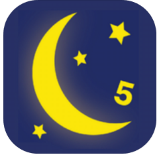 Bedtime Math           https://apps.apple.com/us/app/bedtime-math/id637910701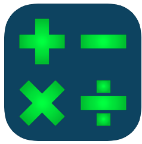 Fast Facts Math $https://apps.apple.com/us/app/fast-facts-math/id506232953Math Slide (Place Value) $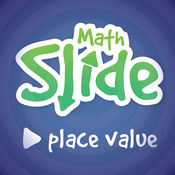 https://apps.apple.com/us/app/math-slide-place-value/id601161731Math Word Problems +/- (2 & 3)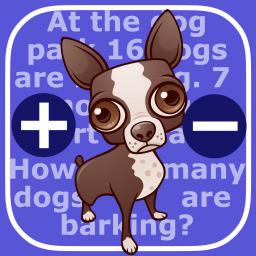 https://apps.apple.com/us/app/math-word-problems-addition-subtraction-for-second/id827114226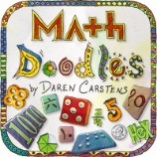 Math Doodles $https://apps.apple.com/us/app/math-doodles/id526959716Interactive Telling Time Lite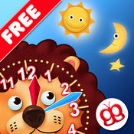 https://apps.apple.com/us/app/interactive-telling-time-lite-learning-to-tell-time-is-fun/id482452233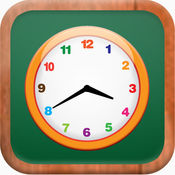 Math Tappers: Clock Masterhttps://apps.apple.com/us/app/mathtappers-clockmaster-math-game-to-help-children/id336932114The Counting Game $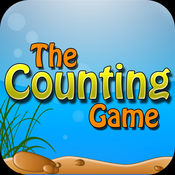 https://apps.apple.com/us/app/the-counting-game/id452620847Math Claw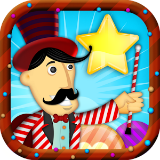 https://apps.apple.com/us/app/math-claw-machine-addition-subtraction-division-multiplication/id768575619Thinking Blocks +/-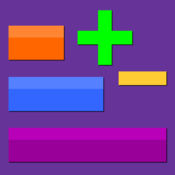 https://apps.apple.com/us/app/thinking-blocks-addition/id668450919